                SPRING                SPRING                SPRING                SPRING                SPRING                SPRING                SPRING                SPRING                SPRING                SPRING                SPRING                SPRING                SPRING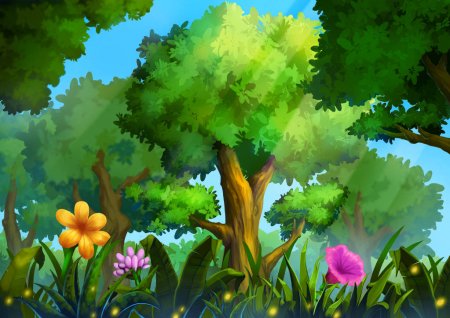 12345678910111213141 - kytičky2 - grilování3 - kolečkové brusle4 - slunovrat5 - strom6 - roční období 7 - jaro8 - déšt9 - výlet10 - slunce11 - rovnodennost12 - zahrada13 - louka14 - jízda na kole